РЕШЕНИЕот  02 мая 2023 года   № 17а. Хакуринохабль«О внесений изменений в приложение № 2 к решению СНД от  20.03.2014г. № 168«О реестре муниципального имуществаМО «Хакуринохабльское сельское поселение»»          На основании Федерального закона от 06.10.2003  № 131-ФЗ «Об общих принципах организации местного самоуправления в Российской Федерации», в целях приведения в соответствие с действующим законодательством Приложение № 2 к решению Совета народных депутатов МО «Хакуринохабльское сельское поселение» от 20.03.2014г. № 168, руководствуясь Уставом муниципального образования  Хакуринохабльское сельское поселение» Совет народных депутатов РЕШИЛ:1. Приложение № 2 к решению Совета народных депутатов МО «Хакуринохабльское сельское поселение» от 20.03.2014г. № 168  - изложить в новой редакции, согласно  Приложения № 1 к настоящему решению.2. Настоящее решение  опубликовать или обнародовать в районной газете «Заря» и разместить на официальном сайте сельского поселения.Председатель Совета народных депутатов МО «Хакуринохабльское сельское поселение»                                                            А.Ш. ГишевРЕСПУБЛИКА АДЫГЕЯСовет народных депутатовМуниципального образования«Хакуринохабльское сельское поселение»385440, а. Хакуринохабль,ул. Шовгенова, 13АДЫГЭ РЕСПУБЛИКХьакурынэхьаблэ муниципальнэ къоджэ псэупIэ чIыпIэм изэхэщапIэ янароднэ депутатхэм я Совет385440, къ. Хьакурынэхьабл,ур. Шэуджэным ыцI, 13Приложение № 1 к решению СНД МО «Хакуринохабльское сельское поселение» № 17 от 02.05..2023гПриложение № 1 к решению СНД МО «Хакуринохабльское сельское поселение» № 17 от 02.05..2023гПриложение № 1 к решению СНД МО «Хакуринохабльское сельское поселение» № 17 от 02.05..2023г                                                                Реестр муниципального имущества Администрации МО" Хакуринохабльское сельское поселение"  на 01 января 2023 года                                                                Реестр муниципального имущества Администрации МО" Хакуринохабльское сельское поселение"  на 01 января 2023 года                                                                Реестр муниципального имущества Администрации МО" Хакуринохабльское сельское поселение"  на 01 января 2023 года                                                                Реестр муниципального имущества Администрации МО" Хакуринохабльское сельское поселение"  на 01 января 2023 года                                                                Реестр муниципального имущества Администрации МО" Хакуринохабльское сельское поселение"  на 01 января 2023 года                                                                Реестр муниципального имущества Администрации МО" Хакуринохабльское сельское поселение"  на 01 января 2023 года                                                                Реестр муниципального имущества Администрации МО" Хакуринохабльское сельское поселение"  на 01 января 2023 года                                                                Реестр муниципального имущества Администрации МО" Хакуринохабльское сельское поселение"  на 01 января 2023 года                                                                Реестр муниципального имущества Администрации МО" Хакуринохабльское сельское поселение"  на 01 января 2023 года                                                                Реестр муниципального имущества Администрации МО" Хакуринохабльское сельское поселение"  на 01 января 2023 года                                                                Реестр муниципального имущества Администрации МО" Хакуринохабльское сельское поселение"  на 01 января 2023 года                                                                Реестр муниципального имущества Администрации МО" Хакуринохабльское сельское поселение"  на 01 января 2023 года                                                                Реестр муниципального имущества Администрации МО" Хакуринохабльское сельское поселение"  на 01 января 2023 года                                                                Реестр муниципального имущества Администрации МО" Хакуринохабльское сельское поселение"  на 01 января 2023 года                                                                Реестр муниципального имущества Администрации МО" Хакуринохабльское сельское поселение"  на 01 января 2023 года                                                                Реестр муниципального имущества Администрации МО" Хакуринохабльское сельское поселение"  на 01 января 2023 года                                                                Реестр муниципального имущества Администрации МО" Хакуринохабльское сельское поселение"  на 01 января 2023 года                                                                Реестр муниципального имущества Администрации МО" Хакуринохабльское сельское поселение"  на 01 января 2023 года№ п/пНаименование имуществаАдрес (местоположение) недвиж.имущ-ваАдрес (местоположение) недвиж.имущ-ваКадастровый номер (инвентарный)Кадастровый номер (инвентарный)Индивидуальные характеристикиИндивидуальные характеристикиБалансовая стоимостьначисленная аммортизациякадастровая стоимостьДата возникновения и прекращения праваДата возникновения и прекращения праваДата возникновения и прекращения праваДокумент-основание возникновения (прекращения)права Документ-основание возникновения (прекращения)права Документ-основание возникновения (прекращения)права Правообладательсведения об ограничении (обременение), основание№ п/пНаименование имуществаАдрес (местоположение) недвиж.имущ-ваАдрес (местоположение) недвиж.имущ-ваКадастровый номер (инвентарный)Кадастровый номер (инвентарный)год вводаплощадь (протяженность)Балансовая стоимостьначисленная аммортизациякадастровая стоимостьДата возникновения и прекращения праваДата возникновения и прекращения праваДата возникновения и прекращения праваДокумент-основание возникновения (прекращения)права Документ-основание возникновения (прекращения)права Документ-основание возникновения (прекращения)права Правообладательсведения об ограничении (обременение), основание123344556789991010101112Раздел 1. Недвижимое имуществоРаздел 1. Недвижимое имуществоРаздел 1. Недвижимое имуществоРаздел 1. Недвижимое имуществоРаздел 1. Недвижимое имуществоРаздел 1. Недвижимое имуществоРаздел 1. Недвижимое имуществоРаздел 1. Недвижимое имуществоРаздел 1. Недвижимое имуществоРаздел 1. Недвижимое имуществоРаздел 1. Недвижимое имуществоРаздел 1. Недвижимое имуществоРаздел 1. Недвижимое имуществоРаздел 1. Недвижимое имуществоРаздел 1. Недвижимое имуществоРаздел 1. Недвижимое имуществоРаздел 1. Недвижимое имуществоРаздел 1. Недвижимое имуществоРаздел 1. Недвижимое имущество1подвесной мост ч/з р. Лабах.Темиргойх.Темиргой04.04.2007 125м159000,0015900004.04.200704.04.200704.04.2007акт передачи от 30.10.2008 акт передачи от 30.10.2008 акт передачи от 30.10.2008 Хакуринохабльское сельское поселение2вьездной знак а.Хакуринохабльа.Хакуринохабль04.04.2007 высота 5м шир 15м150000,00149858,6904.04.200704.04.200704.04.2007акт передачи от 30.10.2008 акт передачи от 30.10.2008 акт передачи от 30.10.2008 Хакуринохабльское сельское поселениеЗпарк им.М.Шовгеноваа.Хакуринохабльа.Хакуринохабль04.04.2007площ 6200м2 170671,0017067104.04.200704.04.200704.04.2007акт передачи от 30.10.2008 акт передачи от 30.10.2008 акт передачи от 30.10.2008 Хакуринохабльское сельское поселение4гр/дорога в х.Киров ч/чз Темиргойх.Кировх.Киров04.04.2007 2км1795445,281795445,2804.04.200704.04.200704.04.2007акт передачи от 30.10.2008 акт передачи от 30.10.2008 акт передачи от 30.10.2008 Хакуринохабльское сельское поселение5гр/дорога ул.Кулибинаа.Хакуринохабльа.Хакуринохабль04.04.2007 1,2км437560,0043756004.04.200704.04.200704.04.2007акт передачи от 30.10.2008 акт передачи от 30.10.2008 акт передачи от 30.10.2008 Хакуринохабльское сельское поселение6гр/дорога ул.Мамишеваа.Хакуринохабльа.Хакуринохабль04.04.2007 0,3км40639,004063904.04.200704.04.200704.04.2007акт передачи от 30.10.2008 акт передачи от 30.10.2008 акт передачи от 30.10.2008 Хакуринохабльское сельское поселение7гр/дорога ул.Горбатко а.Хакуринохабльа.Хакуринохабль04.04.2007 0,75км441430,0044143004.04.200704.04.200704.04.2007акт передачи от 30.10.2008 акт передачи от 30.10.2008 акт передачи от 30.10.2008 Хакуринохабльское сельское поселение8гр/дорога ул.А.М.Сапиеваа.Хакуринохабльа.Хакуринохабль04.04.20071км 478340,0047834004.04.200704.04.200704.04.2007акт передачи от 30.10.2008 акт передачи от 30.10.2008 акт передачи от 30.10.2008 Хакуринохабльское сельское поселение9гр/дорога ул.Бабушкинаа.Хакуринохабльа.Хакуринохабль04.04.20070,3км 110525,0011052504.04.200704.04.200704.04.2007акт передачи от 30.10.2008 акт передачи от 30.10.2008 акт передачи от 30.10.2008 Хакуринохабльское сельское поселение10гр/дорога ул.Баракаеваа.Хакуринохабльа.Хакуринохабль04.04.2007 0,6км315970,0031597004.04.200704.04.200704.04.2007акт передачи от 30.10.2008 акт передачи от 30.10.2008 акт передачи от 30.10.2008 Хакуринохабльское сельское поселение11гр/дорога ул.Колхознаяа.Хакуринохабльа.Хакуринохабль04.04.20070,4км 159970,0015997004.04.200704.04.200704.04.2007акт передачи от 30.10.2008 акт передачи от 30.10.2008 акт передачи от 30.10.2008 Хакуринохабльское сельское поселение12гр/дорога ул.Речнаяа.Хакуринохабльа.Хакуринохабль04.04.20070,3км 201341,0020134104.04.200704.04.200704.04.2007акт передачи от 30.10.2008 акт передачи от 30.10.2008 акт передачи от 30.10.2008 Хакуринохабльское сельское поселение13гр/дорога ул.Бауманаа.Хакуринохабльа.Хакуринохабль04.04.2007145714,0014571404.04.200704.04.200704.04.2007акт передачи от 30.10.2008 акт передачи от 30.10.2008 акт передачи от 30.10.2008 Хакуринохабльское сельское поселение14гр/дорога ул.Шагужеваа.Хакуринохабльа.Хакуринохабль04.04.20071,2км 525670,0052567004.04.200704.04.200704.04.2007акт передачи от 30.10.2008 акт передачи от 30.10.2008 акт передачи от 30.10.2008 Хакуринохабльское сельское поселение15гр/дорога ул.Матросоваа.Хакуринохабльа.Хакуринохабль04.04.2007 0,32км169715,0016971504.04.200704.04.200704.04.2007акт передачи от 30.10.2008 акт передачи от 30.10.2008 акт передачи от 30.10.2008 Хакуринохабльское сельское поселение16гр/дорога ул.Паромная х.Кировх.Киров04.04.2007 1,5км679835,00679835,0004.04.200704.04.200704.04.2007акт передачи от 30.10.2008 акт передачи от 30.10.2008 акт передачи от 30.10.2008 Хакуринохабльское сельское поселение17гр/дорога ул.П.О.Аутлеваа.Хакуринохабльа.Хакуринохабль04.04.2007 0,8км407357,0040735704.04.200704.04.200704.04.2007акт передачи от 30.10.2008 акт передачи от 30.10.2008 акт передачи от 30.10.2008 Хакуринохабльское сельское поселение18гр/дорога ул.Полеваяа.Хакуринохабльа.Хакуринохабль04.04.2007 0,38км137543,0013754304.04.200704.04.200704.04.2007акт передачи от 30.10.2008 акт передачи от 30.10.2008 акт передачи от 30.10.2008 Хакуринохабльское сельское поселение19гр/дорога ул.Пролетарскаях.Хапачевх.Хапачев04.04.2007 0,9км822131,52822131,5204.04.200704.04.200704.04.2007акт передачи от 30.10.2008 акт передачи от 30.10.2008 акт передачи от 30.10.2008 Хакуринохабльское сельское поселение20гр/дорога ул.Радищева а.Хакуринохабльа.Хакуринохабль04.04.2007 0,4км145350,0014535004.04.200704.04.200704.04.2007акт передачи от 30.10.2008 акт передачи от 30.10.2008 акт передачи от 30.10.2008 Хакуринохабльское сельское поселение21гр/дорога ул.Садоваяа.Хакуринохабльа.Хакуринохабль04.04.2007 0,6км397675,0039767504.04.200704.04.200704.04.2007акт передачи от 30.10.2008 акт передачи от 30.10.2008 акт передачи от 30.10.2008 Хакуринохабльское сельское поселение22гр//ддороога л.Чапаеваа.Хакуринохабльа.Хакуринохабль04.04.20070,6км 212341,0021234104.04.200704.04.200704.04.2007акт передачи от 30.10.2008 акт передачи от 30.10.2008 акт передачи от 30.10.2008 Хакуринохабльское сельское поселение23гр/дорога ул.Чкаловаа.Хакуринохабльа.Хакуринохабль04.04.20070,3км 179300,0017930004.04.200704.04.200704.04.2007акт передачи от 30.10.2008 акт передачи от 30.10.2008 акт передачи от 30.10.2008 Хакуринохабльское сельское поселение24гр/дорога ул Я.Аутлеваа.Хакуринохабльа.Хакуринохабль04.04.20070,8 км 405340,00405340,0004.04.200704.04.200704.04.2007акт передачи от 30.10.2008 акт передачи от 30.10.2008 акт передачи от 30.10.2008 Хакуринохабльское сельское поселение25пешеходные дорожки(тратуары) пллощадки, стоянкиа.Хакуринохабльа.Хакуринохабль04.04.20076470071,006470071,0004.04.200704.04.200704.04.2007акт передачи от 30.10.2008 акт передачи от 30.10.2008 акт передачи от 30.10.2008 Хакуринохабльское сельское поселение26гр/дорога ул.Фурмановаа.Хакуринохабльа.Хакуринохабль04.04.2007 1,3км420375,00420375,0004.04.200704.04.200704.04.2007акт передачи от 30.10.2008 акт передачи от 30.10.2008 акт передачи от 30.10.2008 Хакуринохабльское сельское поселение27гр/дорога ул.К.Дауроваа.Хакуринохабльа.Хакуринохабль04.04.20070,6км 319397,00319397,0004.04.2007804.04.2007804.04.20078акт передачи от 30.10.2008 акт передачи от 30.10.2008 акт передачи от 30.10.2008 Хакуринохабльское сельское поселение28асфальт.дорога ул.Х.Б.Андрухаеваа.Хакуринохабльа.Хакуринохабль01:07:000000049901:07:000000049901.01.1986948м947589,00947589,0006.11.201506.11.201506.11.2015свидетельство о госрегистрации №01-АА 692378свидетельство о госрегистрации №01-АА 692378свидетельство о госрегистрации №01-АА 692378Хакуринохабльское сельское поселение29асфальт.дорога ул.Мамишеваа.Хакуринохабльа.Хакуринохабль01:07:000000050101:07:000000050101.01.1989827м499587,00499587,0006.11.201506.11.201506.11.2015свидетельство о госрегистрации №01-АА 692377свидетельство о госрегистрации №01-АА 692377свидетельство о госрегистрации №01-АА 692377Хакуринохабльское сельское поселение30асфальт.дорога ул.Ленинаа.Хакуринохабльа.Хакуринохабль01:07:0000000:50001:07:0000000:50001.01.19851037м729697,00729697,0006.11.201506.11.201506.11.2015свидетельство о госрегистрации №01-АА 692379свидетельство о госрегистрации №01-АА 692379свидетельство о госрегистрации №01-АА 692379Хакуринохабльское сельское поселение31асфальт.дорога ул.Абдзаха.Хакуринохабльа.Хакуринохабль04.04.2007 0,4км260714,00260714,0004.04.200704.04.200704.04.2007акт передачи от 30.10.2008 акт передачи от 30.10.2008 акт передачи от 30.10.2008 Хакуринохабльское сельское поселение32асфальт.дорога ул.Р.Аутлеваа.Хакуринохабльа.Хакуринохабль04.04.20070,4км 269935,00269935,0004.04.200704.04.200704.04.2007акт передачи от 30.10.2008 акт передачи от 30.10.2008 акт передачи от 30.10.2008 Хакуринохабльское сельское поселение33асфальт.дорога ул.Самоиленкоа.Хакуринохабльа.Хакуринохабль01:07:0000000:50401:07:0000000:50401.01.1989345м315470,00315470,0006.11.201506.11.201506.11.2015свидетельство о госрегистрации №01-АА 692376свидетельство о госрегистрации №01-АА 692376свидетельство о госрегистрации №01-АА 692376Хакуринохабльское сельское поселение34асфальт.дорога ул.Л.Н.Коблевойа.Хакуринохабльа.Хакуринохабль04.04.20070,8км 421515,00421515,0004.04.200704.04.200704.04.2007акт передачи от 30.10.2008 акт передачи от 30.10.2008 акт передачи от 30.10.2008 Хакуринохабльское сельское поселение35асфальт.дорога ул.Курганнаяа.Хакуринохабльа.Хакуринохабль04.04.2007 0,2км154311,00154311,0004.04.200704.04.200704.04.2007акт передачи от 30.10.2008 акт передачи от 30.10.2008 акт передачи от 30.10.2008 Хакуринохабльское сельское поселение36асфальт.дорога ул.Мираа.Хакуринохабль а.Хакуринохабль 01:07:0000000:5201:07:0000000:5201.01.1989907м512657,00512657,0006.11.201506.11.201506.11.2015свидетельство о госрегистрации №01-АА 692375свидетельство о госрегистрации №01-АА 692375свидетельство о госрегистрации №01-АА 692375Хакуринохабльское сельское поселение37асфальт.дорога ул.БР.Алибердовыха.Хакуринохабльа.Хакуринохабль04.04.20070,7км 303475,00303475,0004.04.200704.04.200704.04.2007акт передачи от 30.10.2008 акт передачи от 30.10.2008 акт передачи от 30.10.2008 Хакуринохабльское сельское поселение38гр/дорога ул.Гагаринаа.Хакуринохабльа.Хакуринохабль04.04.20071,1км 1742586,06458764,3204.04.200704.04.200704.04.2007акт передачи от 30.10.2008 акт передачи от 30.10.2008 акт передачи от 30.10.2008 Хакуринохабльское сельское поселение39гр/дорога ул.Кузнечнаяа.Хакуринохабльа.Хакуринохабль04.04.2007 0,2км403270,00403270,0004.04.200704.04.200704.04.2007акт передачи от 30.10.2008 акт передачи от 30.10.2008 акт передачи от 30.10.2008 Хакуринохабльское сельское поселение40гр/дорога ул.Курганнаяа.Хакуринохабльа.Хакуринохабль04.04.20070,2км 341549,00341549,0004.04.200704.04.200704.04.2007акт передачи от 30.10.2008 акт передачи от 30.10.2008 акт передачи от 30.10.2008 Хакуринохабльское сельское поселение41гр/дорога ул.Лабинскаях.Хапачевх.Хапачев04.04.2007 0,3км257072,28257072,2804.04.200704.04.200704.04.2007акт передачи от 30.10.2008 акт передачи от 30.10.2008 акт передачи от 30.10.2008 Хакуринохабльское сельское поселение42гр/дорога ул.Леснаях.Кировх.Киров04.04.20070,4км 257072,28257072,2804.04.200704.04.200704.04.2007акт передачи от 30.10.2008 акт передачи от 30.10.2008 акт передачи от 30.10.2008 Хакуринохабльское сельское поселение43подьезд к Шовгеновской районной больницеа.Хакуринохабльа.Хакуринохабль01:07:0000000:52201:07:0000000:52201.01.1975181м145952,64145952,6402.08.201802.08.201802.08.2018распоряжение №315 от 30.07.2018распоряжение №315 от 30.07.2018распоряжение №315 от 30.07.2018Хакуринохабльское сельское поселение44подьезд к средней школе а.Хакуринохабльа.Хакуринохабль01:07:0000000:41401:07:0000000:41401.01.19751102,9м979710,29979710,2910.04.201510.04.201510.04.2015свидетельство о госрегистрации №01-АА 665519свидетельство о госрегистрации №01-АА 665519свидетельство о госрегистрации №01-АА 665519Хакуринохабльское сельское поселение45подьезд к автостанции(ул.Тургенева)а.Хакуринохабльа.Хакуринохабль01:07:0000000:41701:07:0000000:41701.01.19751019,20м.п.1418948,731418948,7310.04.201510.04.201510.04.2015свидетельство о госрегистрации №01-АА 665520свидетельство о госрегистрации №01-АА 665520свидетельство о госрегистрации №01-АА 665520Хакуринохабльское сельское поселение46памятник М.Х.Шовгеновуа.Хакуринохабльа.Хакуринохабль 01:07:3000029:269 01:07:3000029:26904.04.2007 1967г.175600,00175600,0004.04.200704.04.200704.04.2007акт передачи от 30.10.2008 акт передачи от 30.10.2008 акт передачи от 30.10.2008 Хакуринохабльское сельское поселение47памятник В.Лозовуа.Хакуринохабльа.Хакуринохабль04.04.20072006г 39000,0039000,0004.04.200704.04.200704.04.2007акт передачи от 30.10.2008 акт передачи от 30.10.2008 акт передачи от 30.10.2008 Хакуринохабльское сельское поселение52памятник павшим ВОВ 1941-1945гг х.Хапачевх.Хапачев04.04.20071971г 187456,00187456,0004.04.200704.04.200704.04.2007акт передачи от 30.10.2008 акт передачи от 30.10.2008 акт передачи от 30.10.2008 Хакуринохабльское сельское поселение53памятник павшим ВОВ 1941-1945гг х.Кировх.Киров04.04.2007 1971г201572,00201572,0004.04.200704.04.200704.04.2007акт передачи от 30.10.2008 акт передачи от 30.10.2008 акт передачи от 30.10.2008 Хакуринохабльское сельское поселение54мемориальный комплекс а.Хакуринохабльа.Хакуринохабль04.04.2007 130м937735,00937735,0004.04.200704.04.200704.04.2007акт передачи от 30.10.2008 акт передачи от 30.10.2008 акт передачи от 30.10.2008 Хакуринохабльское сельское поселение55памятник и площадь В.И.Ленинуа.Хакуринохабльа.Хакуринохабль04.04.20071600м2 437560,00437560,0004.04.200704.04.200704.04.2007акт передачи от 30.10.2008 акт передачи от 30.10.2008 акт передачи от 30.10.2008 Хакуринохабльское сельское поселениепамятник ликвидаторам Чернобольской АЭСа.Хакуринохабль  ул.Шовгеноваа.Хакуринохабль  ул.Шовгенова03.03.2021130м40000,0040000,0003.03.202103.03.202103.03.2021акт выполенных работакт выполенных работакт выполенных работХакуринохабльское сельское поселение56водопроводные сети ул.Бабушкина,Шагужева, Р.Аутлева. Абдзаха.Хакуринохабльа.Хакуринохабль01:07:0000000:51601:07:0000000:51601.01.19872576м34955,0034955,0030.09.201630.09.201630.09.2016выписка из госреестра от 30.09.2016выписка из госреестра от 30.09.2016выписка из госреестра от 30.09.2016Хакуринохабльское сельское поселение57водонапорная башняа.Хакуринохабльа.Хакуринохабль01:07:3500000:316401:07:3500000:316401.01.198011м10500,0010500,0030.04.201430.04.201430.04.2014свидетельство о госрегистрации №01-АА 571705свидетельство о госрегистрации №01-АА 571705свидетельство о госрегистрации №01-АА 571705Хакуринохабльское сельское поселение58земельный участок место захоронениях.Хапачевх.Хапачев01:07:3500000:321201:07:3500000:321223.12.20155783 м210451,0010451,0055748,1230.11.201630.11.201630.11.2016выписка из госреестра от 30.11.2016выписка из госреестра от 30.11.2016выписка из госреестра от 30.11.2016Хакуринохабльское сельское поселение59земельный участок место захороненияа.Хакуринохабль возле молзаводаа.Хакуринохабль возле молзавода01:07:3500000:321101:07:3500000:321122.12.201519751м2541747,00541747,00190399,6402.12.201602.12.201602.12.2016выписка из госреестра от 02.12.2016выписка из госреестра от 02.12.2016выписка из госреестра от 02.12.2016Хакуринохабльское сельское поселение60земельный участокместо захороненияХ.КировХ.Киров01:07:3500000:321001:07:3500000:321022.12.20155009м212341,0012341,0048286,7602.12.201602.12.201602.12.2016выписка из госреестра от 02.12.2016выписка из госреестра от 02.12.2016выписка из госреестра от 02.12.2016Хакуринохабльское сельское поселение 61место захоронениях.Кировх.Киров04.04.2007 5000м211500,0011500,0004.04.200704.04.200704.04.2007акт передачи от 30.10.2008 акт передачи от 30.10.2008 акт передачи от 30.10.2008 Хакуринохабльское сельское поселение 63место захороненияа.Хакуринорхабль старое кладбищеа.Хакуринорхабль старое кладбище04.04.200722000м2 195000,00195000,0004.04.200704.04.200704.04.2007акт передачи от 30.10.2008 акт передачи от 30.10.2008 акт передачи от 30.10.2008 Хакуринохабльское сельское поселение64земельный участок место захороненияа.Хакуринохабль в сторону джерокайа.Хакуринохабль в сторону джерокай01:07:3000055:101:07:3000055:101.01.200127344м2238960,00238960,0017667231,8430.11.3021630.11.3021630.11.30216выписка из госреестра от 30.11.2016выписка из госреестра от 30.11.2016выписка из госреестра от 30.11.2016Хакуринохабльское сельское поселение65земельный участокпод паркома.Хакуринохабль ул.Краснооктябрьская 137а.Хакуринохабль ул.Краснооктябрьская 13701:07:3000029:13301:07:3000029:13327.06.20145236м240272,5027.06.201427.06.201427.06.2014свидетельство о госрегистрации №01-АА 599590свидетельство о госрегистрации №01-АА 599590свидетельство о госрегистрации №01-АА 599590Хакуринохабльское сельское поселение66земельный участока.Хакуринохабль подьезд к средней школеа.Хакуринохабль подьезд к средней школе01:07:0000000:4601:07:0000000:4615.03.20106525м2.86991302.12.201602.12.201602.12.2016выписка из госреестра от 02.12.2016выписка из госреестра от 02.12.2016выписка из госреестра от 02.12.2016Хакуринохабльское сельское поселение67земельный участока.Хакуринохабль подьезд к автостанцииа.Хакуринохабль подьезд к автостанции01:07:0000000:4901:07:0000000:4915.03.20105985м2939345,7502.12.201602.12.201602.12.2016выписка из госреестра от 02.12.2016выписка из госреестра от 02.12.2016выписка из госреестра от 02.12.2016Хакуринохабльское сельское поселение68земельный участока.Хакуринохабль подьезд к Шовгеновской ЦРБа.Хакуринохабль подьезд к Шовгеновской ЦРБ01:07:0000000:4701:07:0000000:4715.03.20103565 м2439065,4024.11.202024.11.202024.11.2020выписка из госреестра от 24.11.2020выписка из госреестра от 24.11.2020выписка из госреестра от 24.11.2020Хакуринохабльское сельское поселение67земельный участокпод башнейа.Хакуринохабль подт башнейа.Хакуринохабль подт башней01:07:3500000:315601:07:3500000:315609.12.2016480 м214918,4017.04.201517.04.201517.04.2015выписка из госреестра от 24.11.2020 выписка из госреестра от 24.11.2020 выписка из госреестра от 24.11.2020 Хакуринохабльское сельское поселениеитого28934194,0827650231,0320250262,97Раздел 2. Движимое имуществоРаздел 2. Движимое имуществоРаздел 2. Движимое имуществоРаздел 2. Движимое имуществоРаздел 2. Движимое имуществоРаздел 2. Движимое имуществоРаздел 2. Движимое имуществоРаздел 2. Движимое имуществоРаздел 2. Движимое имуществоРаздел 2. Движимое имуществоРаздел 2. Движимое имуществоРаздел 2. Движимое имуществоРаздел 2. Движимое имуществоРаздел 2. Движимое имуществоРаздел 2. Движимое имуществоРаздел 2. Движимое имуществоРаздел 2. Движимое имуществоРаздел 2. Движимое имущество1системный блок GIGABYNE GA -Y61M-S2PVсистемный блок GIGABYNE GA -Y61M-S2PVа.Хакуринохабль ул.Шовгенва 13а.Хакуринохабль ул.Шовгенва 1323.10.2013132301323023.10.201323.10.201323.10.2013покупкапокупкаХакуринохабльское сельское поселение2принтер HP LASERLET 1018принтер HP LASERLET 1018а.Хакуринохабль ул.Шовгенва 13а.Хакуринохабль ул.Шовгенва 1313.06.20084520452013.06.200813.06.200813.06.2008покупкапокупкаХакуринохабльское сельское поселение3ноутбукноутбука.Хакуринохабль ул.Шовгенва 13а.Хакуринохабль ул.Шовгенва 1306.12.2015709007090006.12.201506.12.201506.12.2015покупкапокупкаХакуринохабльское сельское поселение4источник бесперебоин.питанияисточник бесперебоин.питанияа.Хакуринохабль ул.Шовгенва 13а.Хакуринохабль ул.Шовгенва 1302.07.20143600360002.07.201402.07.201402.07.2014покупкапокупкаХакуринохабльское сельское поселение5источник бесперебоин.питанияисточник бесперебоин.питанияа.Хакуринохабль ул.Шовгенва 13а.Хакуринохабль ул.Шовгенва 1330.07.20133100310030.07.201330.07.201330.07.2013покупкапокупкаХакуринохабльское сельское поселение6компьютер персональныйкомпьютер персональныйа.Хакуринохабль ул.Шовгенва 13а.Хакуринохабль ул.Шовгенва 1324.12.2008605686056824.12.200824.12.200824.12.2008покупкапокупкаХакуринохабльское сельское поселение7USBUSBа.Хакуринохабль ул.Шовгенва 13а.Хакуринохабль ул.Шовгенва 1311.05.20056039,86039,8011.05.200511.05.200511.05.2005покупкапокупкаХакуринохабльское сельское поселение8монитор 18,5монитор 18,5а.Хакуринохабль ул.Шовгенва 13а.Хакуринохабль ул.Шовгенва 1324.10.20136060606024.10.201324.10.201324.10.2013покупкапокупкаХакуринохабльское сельское поселение9автоматизированное рабочее местоавтоматизированное рабочее местоа.Хакуринохабль ул.Шовгенва 13а.Хакуринохабль ул.Шовгенва 1324.02.2015283952839524.02.201524.02.201524.02.2015покупкапокупкаХакуринохабльское сельское поселение10принтер куосерапринтер куосераа.Хакуринохабль ул.Шовгенва 13а.Хакуринохабль ул.Шовгенва 1317.11.20155200520017.11.201517.11.201517.11.2015покупкапокупкаХакуринохабльское сельское поселение11факс панасоникфакс панасоника.Хакуринохабль ул.Шовгенва 13а.Хакуринохабль ул.Шовгенва 1324.12.20086334633424.12.200824.12.200824.12.2008покупкапокупкаХакуринохабльское сельское поселение12персональный компьютер имангоперсональный компьютер имангоа.Хакуринохабль ул.Шовгенва 13а.Хакуринохабль ул.Шовгенва 1320.08.2010215942159420.08.201020.08.201020.08.2010покупкапокупкаХакуринохабльское сельское поселение13холодильник векохолодильник векоа.Хакуринохабль ул.Шовгенва 13а.Хакуринохабль ул.Шовгенва 1310.12.2020163191631910.12.202010.12.202010.12.2020покупкапокупкаХакуринохабльское сельское поселение14компьютер в комлектекомпьютер в комлектеа.Хакуринохабль ул.Шовгенва 13а.Хакуринохабль ул.Шовгенва 1327.05.2019535805358027.05.201927.05.201927.05.2019покупкапокупкаХакуринохабльское сельское поселение15сплит система 9сплит система 9а.Хакуринохабль ул.Шовгенва 13а.Хакуринохабль ул.Шовгенва 1310.12.2020204992049910.12.202010.12.202010.12.2020покупкапокупкаХакуринохабльское сельское поселение16сплит система 9сплит система 9а.Хакуринохабль ул.Шовгенва 13а.Хакуринохабль ул.Шовгенва 1310.12.2020204992049910.12.202010.12.202010.12.2020покупкапокупкаХакуринохабльское сельское поселение17принтер канонпринтер канона.Хакуринохабль ул.Шовгенва 13а.Хакуринохабль ул.Шовгенва 1323.12.20145200520023.12.201423.12.201423.12.2014покупкапокупкаХакуринохабльское сельское поселение18автомобиль скорой помощиавтомобиль скорой помощиа.Хакуринохабль ул.Шовгенва 13а.Хакуринохабль ул.Шовгенва 1328.02.2022922453,33922453,3328.02.202228.02.202228.02.2022покупкапокупкаХакуринохабльское сельское поселение19системный блок 4702системный блок 4702а.Хакуринохабль ул.Шовгенва 13а.Хакуринохабль ул.Шовгенва 1317.11.2015397913979117.11.201517.11.201517.11.2015покупкапокупкаХакуринохабльское сельское поселение20монитор самсунгмонитор самсунга.Хакуринохабль ул.Шовгенва 13а.Хакуринохабль ул.Шовгенва 1320.08.2010117461174620.08.201020.08.201020.08.2010покупкапокупкаХакуринохабльское сельское поселение21принтер 4018принтер 4018а.Хакуринохабль ул.Шовгенва 13а.Хакуринохабль ул.Шовгенва 1320.08.2010179081790820.08.201020.08.201020.08.2010покупкапокупкаХакуринохабльское сельское поселение22мегафонмегафона.Хакуринохабль ул.Шовгенва 13а.Хакуринохабль ул.Шовгенва 1323.10.20133760376023.10.201323.10.201323.10.2013покупкапокупкаХакуринохабльское сельское поселение23бензопилабензопилаа.Хакуринохабль ул.Шовгенва 13а.Хакуринохабль ул.Шовгенва 1310.09.201820554,0020554,0010.09.201810.09.201810.09.2018покупкапокупкаХакуринохабльское сельское поселение24насос эувнасос эува.Хакуринохабль ул.Шовгенва 13а.Хакуринохабль ул.Шовгенва 1329.06.2020435004350029.06.202029.06.202029.06.2020покупкапокупкаХакуринохабльское сельское поселение25станок деревообрабатыв станок деревообрабатыв а.Хакуринохабль ул.Шовгенва 13а.Хакуринохабль ул.Шовгенва 1312.12.2013201002010012.12.201312.12.201312.12.2013покупкапокупкаХакуринохабльское сельское поселение26коса штилькоса штильа.Хакуринохабль ул.Шовгенва 13а.Хакуринохабль ул.Шовгенва 1326.05.2020260002600026.05.202026.05.202026.05.2020покупкапокупкаХакуринохабльское сельское поселение27автомобиль ГАЗ 3102автомобиль ГАЗ 3102а.Хакуринохабль ул.Шовгенва 13а.Хакуринохабль ул.Шовгенва 1301.08.201332940032940001.08.201301.08.201301.08.2013покупкапокупкаХакуринохабльское сельское поселение28автомобиль лада вестаавтомобиль лада вестаа.Хакуринохабль ул.Шовгенва 13а.Хакуринохабль ул.Шовгенва 1313.04.2017585266331650,9613.04.201713.04.201713.04.2017покупкапокупкаХакуринохабльское сельское поселение29экскаватор эо 2621экскаватор эо 2621а.Хакуринохабль ул.Шовгенова 13а.Хакуринохабль ул.Шовгенова 1327.04.2010747258,5747258,527.04.201027.04.201027.04.2010покупкапокупкаХакуринохабльское сельское поселение30трактор зтмтрактор зтма.Хакуринохабль ул.Шовгенва 13а.Хакуринохабль ул.Шовгенва 1311.07.201142406042406011.07.201111.07.201111.07.2011покупкапокупкаХакуринохабльское сельское поселение31УАЗ 396292УАЗ 396292а.Хакуринохабль ул.Шовгенва 13а.Хакуринохабль ул.Шовгенва 1323.08.201221742521742523.08.201223.08.201223.08.2012покупкапокупкаХакуринохабльское сельское поселение32решетка для дверирешетка для двериа.Хакуринохабль ул.Шовгенва 13а.Хакуринохабль ул.Шовгенва 1330.12.2005157481574830.12.200530.12.200530.12.2005покупкапокупкаХакуринохабльское сельское поселение33решетнка на окнорешетнка на окноа.Хакуринохабль ул.Шовгенва 13а.Хакуринохабль ул.Шовгенва 1301.01.199017348,217348,201.01.199001.01.199001.01.1990покупкапокупкаХакуринохабльское сельское поселение34стол офисныйстол офисныйа.Хакуринохабль ул.Шовгенва 13а.Хакуринохабль ул.Шовгенва 1329.12.20079970997029.12.200729.12.200729.12.2007покупкапокупкаХакуринохабльское сельское поселение35тумбочка под гос символикутумбочка под гос символикуа.Хакуринохабль ул.Шовгенва 13а.Хакуринохабль ул.Шовгенва 1329.12.20077300730029.12.200729.12.200729.12.2007покупкапокупкаХакуринохабльское сельское поселение36столл приставнойстолл приставнойа.Хакуринохабль ул.Шовгенва 13а.Хакуринохабль ул.Шовгенва 1329.12.20073300330029.12.200729.12.200729.12.2007покупкапокупкаХакуринохабльское сельское поселение37кресло руководителякресло руководителяа.Хакуринохабль ул.Шовгенва 13а.Хакуринохабль ул.Шовгенва 1319.12.20087300730019.12.200819.12.200819.12.2008покупкапокупкаХакуринохабльское сельское поселение38комплект офисной мебеликомплект офисной мебелиа.Хакуринохабль ул.Шовгенва 13а.Хакуринохабль ул.Шовгенва 1315.01.2010340003400015.01.201015.01.201015.01.2010покупкапокупкаХакуринохабльское сельское поселение39кресло для руководит.черныйкресло для руководит.черныйа.Хакуринохабль ул.Шовгенва 13а.Хакуринохабль ул.Шовгенва 1315.12.2020286902869015.12.202015.12.202015.12.2020покупкапокупкаХакуринохабльское сельское поселение40шкаф офисныйшкаф офисныйа.Хакуринохабль ул.Шовгенва 13а.Хакуринохабль ул.Шовгенва 1322.10.2010224182241822.10.201022.10.201022.10.2010покупкапокупкаХакуринохабльское сельское поселение41стол угловой комбинир\стол угловой комбинир\а.Хакуринохабль ул.Шовгенва 13а.Хакуринохабль ул.Шовгенва 1322.12.2020122011220122.12.202022.12.202022.12.2020покупкапокупкаХакуринохабльское сельское поселение42офисная мебель 4-секцииофисная мебель 4-секцииа.Хакуринохабль ул.Шовгенва 13а.Хакуринохабль ул.Шовгенва 1304.04.2016220002200004.04.201604.04.201604.04.2016покупкапокупкаХакуринохабльское сельское поселение43монитор монитор а.Хакуринохабль ул.Шовгенва 13а.Хакуринохабль ул.Шовгенва 1313.06.20087200720013.06.200813.06.200813.06.2008покупкапокупкаХакуринохабльское сельское поселение44детская площадкадетская площадках.Кировх.Киров15.01.2018500005000015.01.201815.01.201815.01.2018покупкапокупкаХакуринохабльское сельское поселение45беседка парковаябеседка парковаяА.ХакуринохабльА.Хакуринохабль10.10.2019300003000010.10.201910.10.201910.10.2019покупкапокупкаХакуринохабльское сельское поселение46детская площадкадетская площадках.хАПАЧЕВх.хАПАЧЕВ13.02.2018590005900013.02.201813.02.201813.02.2018покупкапокупкаХакуринохабльское сельское поселение47детская площадкадетская площадкаа.Хакуринохабль ул.Гагаринаа.Хакуринохабль ул.Гагарина29.11.2019900009000029.11.201929.11.201929.11.2019покупкапокупкаХакуринохабльское сельское поселение48детская площадкадетская площадкаа.Хакуринохабль ул.Шовгенова 13а.Хакуринохабль ул.Шовгенова 1322.11.2015350003500022.11.201522.11.201522.11.2015покупкапокупкаХакуринохабльское сельское поселение49сплит система сплит система а.Хакуринохабль ул.Шовгенова 13а.Хакуринохабль ул.Шовгенова 1324.08.202228900,0028900,0024.08.202224.08.202224.08.2022покупкапокупкаХакуринохабльское сельское поселение50колонкиколонкиа.Хакуринохабль ул.Шовгенова 13а.Хакуринохабль ул.Шовгенова 1308.02.2021680,00680,0008.02.202108.02.202108.02.2021покупкапокупкаХакуринохабльское сельское поселение51коммутаторкоммутатора.Хакуринохабль ул.Шовгенова 13а.Хакуринохабль ул.Шовгенова 1308.02.2021635,00635,0008.02.202108.02.202108.02.2021покупкапокупкаХакуринохабльское сельское поселение52системный блок системный блок а.Хакуринохабль ул.Шовгенова 13а.Хакуринохабль ул.Шовгенова 1317.03.202133690,0033690,0017,03,202117,03,202117,03,2021покупкапокупкаХакуринохабльское сельское поселение53монитор Асермонитор Асера.Хакуринохабль ул.Шовгенова 13а.Хакуринохабль ул.Шовгенова 1304.06.202115474,0015474,0004.06.202104.06.202104.06.2021покупкапокупкаХакуринохабльское сельское поселение54воздуходувкавоздуходувкаа.Хакуринохабль ул.Шовгенова 13а.Хакуринохабль ул.Шовгенова 1323.07.20219646,009646,0023.07.202123.07.202123.07.2021покупкапокупкаХакуринохабльское сельское поселение55источник бесперебоиного питанияисточник бесперебоиного питанияа.Хакуринохабль ул.Шовгенова 13а.Хакуринохабль ул.Шовгенова 1311.08.20214405,004405,011.08.2111.08.2111.08.21покупкапокупкаХакуринохабльское сельское поселение56МФУ НР принтерМФУ НР принтера.Хакуринохабль ул.Шовгенова 13а.Хакуринохабль ул.Шовгенова 1315.10.202116500,0016500,0015.10.202115.10.202115.10.2021покупкапокупкаХакуринохабльское сельское поселение57рециркуляторрециркулятора.Хакуринохабль ул.Шовгенова 13а.Хакуринохабль ул.Шовгенова 1309.11.202150100,0050100,0009.11.202109.11.202109.11.2021покупкапокупкаХакуринохабльское сельское поселение58кресло руководителякресло руководителяа.Хакуринохабль ул.Шовгенова 13а.Хакуринохабль ул.Шовгенова 1316.12.20217747,007747,0016.12.202116.12.202116.12.2021покупкапокупкаХакуринохабльское сельское поселение59стотовый телефон 2 штстотовый телефон 2 шта.Хакуринохабль ул.Шовгенова 13а.Хакуринохабль ул.Шовгенова 1322.12.202199980,0099980,0022.12.202122.12.202122.12.2021покупкапокупкаХакуринохабльское сельское поселение60маршрутизатормаршрутизатора.Хакуринохабль ул.Шовгенова 13а.Хакуринохабль ул.Шовгенова 1327.12.20211700,001700,0027.12.202127.12.202127.12.2021покупкапокупкаХакуринохабльское сельское поселение61косилка роторнаякосилка роторнаяа.Хакуринохабль ул.Шовгенова 13а.Хакуринохабль ул.Шовгенова 1327.12.2021196000,0065333,28                                                                                                                                                                                                                                                                                                                                                                                                                                                                                                27.12.202127.12.202127.12.2021покупкапокупкаХакуринохабльское сельское поселение62д-линк д-линк а.Хакуринохабль ул.Шовгенова 13а.Хакуринохабль ул.Шовгенова 1308.02.2021450,00450,0008.02.202108.02.202108.02.2021покупкапокупкаХакуринохабльское сельское поселение63жалюзи 6 штжалюзи 6 шта.Хакуринохабль ул.Шовгенова 13а.Хакуринохабль ул.Шовгенова 1301.10.201313854,1113854,1101.10.201301.10.201301.10.2013покупкапокупкаХакуринохабльское сельское поселение64камера чернаякамера чернаяа.Хакуринохабль ул.Шовгенова 13а.Хакуринохабль ул.Шовгенова 1315.12.20206000,006000,0015.12.202015.12.202015.12.2020покупкапокупкаХакуринохабльское сельское поселение65колонки для комп.колонки для комп.а.Хакуринохабль ул.Шовгенова 13а.Хакуринохабль ул.Шовгенова 1308.02.2021700,00700,0008.02.202108.02.202108.02.2021покупкапокупкаХакуринохабльское сельское поселение66контеинер металлический 4 штконтеинер металлический 4 шта.Хакуринохабль ул.Шовгенова 13а.Хакуринохабль ул.Шовгенова 1308.02.201828000,0028000,0008.02.201808.02.201808.02.2018покупкапокупкаХакуринохабльское сельское поселение67кресло офисное бюрократкресло офисное бюрократа.Хакуринохабль ул.Шовгенова 13а.Хакуринохабль ул.Шовгенова 1316.10.20182250,002250,0016.10.201816.10.201816.10.2018покупкапокупкаХакуринохабльское сельское поселение68кронштейнкронштейна.Хакуринохабль ул.Шовгенова 13а.Хакуринохабль ул.Шовгенова 1322.12.20201299,001299,0022.12.202022.12.202022.12.2020покупкапокупкаХакуринохабльское сельское поселение69монитор асермонитор асера.Хакуринохабль ул.Шовгенова 13а.Хакуринохабль ул.Шовгенова 1324.12.20206750,006750,0024.12.202024.12.202024.12.2020покупкапокупкаХакуринохабльское сельское поселение70ножницыножницыа.Хакуринохабль ул.Шовге72нова 13а.Хакуринохабль ул.Шовге72нова 1301.03.2022330,00330,0001.03.202201.03.202201.03.2022покупкапокупкаХакуринохабльское сельское поселение71подставка под процессор 3 штподставка под процессор 3 штакуринохабль ул.Шовгенова 13акуринохабль ул.Шовгенова 1322.12.20201650,001650,0022.12.202022.12.202022.12.2020покупкапокупкаХакуринохабльское сельское поселение72сейф металлич-3 шт.сейф металлич-3 шт.а.Хакуринохабль ул.Шовгенова 13а.Хакуринохабль ул.Шовгенова 1301.10.20068865,008865,0001.10.200601.10.200601.10.2006покупкапокупкаХакуринохабльское сельское поселение73стол офисный 7 штстол офисный 7 шта.Хакуринохабль ул.Шовгенова 13а.Хакуринохабль ул.Шовгенова 1322.12.202053151,0053151,0022.12.202022.12.202022.12.2020покупкапокупкаХакуринохабльское сельское поселение74стул ИЗО-11 ШТстул ИЗО-11 ШТа.Хакуринохабль ул.Шовгенова 13а.Хакуринохабль ул.Шовгенова 1316.10.201813200,0013200,0016.10.201816.10.201816.10.2018покупкапокупкаХакуринохабльское сельское поселение75стул мягкий метал. Каркас-9 штстул мягкий метал. Каркас-9 шта.Хакуринохабль ул.Шовгенова 13а.Хакуринохабль ул.Шовгенова 1315.03.201414472,0014472,0015.03.201415.03.201415.03.2014покупкапокупкаХакуринохабльское сельское поселение76телевизортелевизора.Хакуринохабль ул.Шовгенова 13а.Хакуринохабль ул.Шовгенова 1310.12.20208999,008999,0010.12.202010.12.202010.12.2020покупкапокупкаХакуринохабльское сельское поселение77телефон панасоник телефон панасоник а.Хакуринохабль ул.Шовгенова 13а.Хакуринохабль ул.Шовгенова 1321.03.20151152,001152,0021.03.201521.03.201521.03.2015покупкапокупкаХакуринохабльское сельское поселение78телефонный аппараттелефонный аппарата.Хакуринохабль ул.Шовгенова 13а.Хакуринохабль ул.Шовгенова 1320.12.20181860,001860,0020.12.201820.12.201820.12.2018покупкапокупкаХакуринохабльское сельское поселение79мышь корпьютмышь корпьюта.Хакуринохабль ул.Шовгенова 13а.Хакуринохабль ул.Шовгенова 1301.10.2018200,00200,0001.10.201801.10.201801.10.2018покупкапокупкаХакуринохабльское сельское поселение80нож канцелярскийнож канцелярскийа.Хакуринохабль ул.Шовгенова 13а.Хакуринохабль ул.Шовгенова 1311.10.2022610,00610,0011.10.202211.10.202211.10.2022покупкапокупкаХакуринохабльское сельское поселение81флешь карта         флешь карта         а.Хакуринохабль ул.Шовгенова 13а.Хакуринохабль ул.Шовгенова 1322.07.2019360,00360,0022.07.201922.07.201922.07.2019покупкапокупкаХакуринохабльское сельское поселение82чайник электрическийчайник электрическийа.Хакуринохабль ул.Шовгенова 13а.Хакуринохабль ул.Шовгенова 1310.12.20201599,001599,0010.12.202010.12.202010.12.2020покупкапокупкаХакуринохабльское сельское поселение83шкаф для документов 6 штшкаф для документов 6 шта.Хакуринохабль ул.Шовгенова 13а.Хакуринохабль ул.Шовгенова 1322.12.202046602,0046602,0022.12.202022.12.202022.12.2020покупкапокупкаХакуринохабльское сельское поселение84шкаф для одеждышкаф для одеждыа.Хакуринохабль ул.Шовгенова 13а.Хакуринохабль ул.Шовгенова 1322.12.20208740,008740,0022.12.202022.12.202022.12.2020покупкапокупкаХакуринохабльское сельское поселение85шкаф металшкаф метала.Хакуринохабль ул.Шовгенова 13а.Хакуринохабль ул.Шовгенова 1302.06.20062953,252953,2502.06.200602.06.200602.06.2006покупкапокупкаХакуринохабльское сельское поселение86дыроколдырокола.Хакуринохабль ул.Шовгенова 13а.Хакуринохабль ул.Шовгенова 1311.10.2022800,00800,0011.10.202211.10.202211.10.2022покупкапокупкаХакуринохабльское сельское поселение87электронный индикаторэлектронный индикатора.Хакуринохабль ул.Шовгенова 13а.Хакуринохабль ул.Шовгенова 1327.12.20211100,001100,0027.12.202127.12.202127.12.2021покупкапокупкаХакуринохабльское сельское поселение88веб камеравеб камера.Хакуринохабль ул.Шовгенова 13.Хакуринохабль ул.Шовгенова 1311.04.20191750,001750,0011.04.201911.04.201911.04.2019покупкапокупкаХакуринохабльское сельское поселениеитогоитого4899488,194513456,43Раздел 3. Муниципальные унитарные предприятия, муниципальное учреждение, хозяйственные общества, товарищества, акции, доли (вклады) в уставном (складочном) капитале которых принадлежат муниципальным образованиям, иные юридические лица, учредителем (участником) которых является муниципальное образованиеРаздел 3. Муниципальные унитарные предприятия, муниципальное учреждение, хозяйственные общества, товарищества, акции, доли (вклады) в уставном (складочном) капитале которых принадлежат муниципальным образованиям, иные юридические лица, учредителем (участником) которых является муниципальное образованиеРаздел 3. Муниципальные унитарные предприятия, муниципальное учреждение, хозяйственные общества, товарищества, акции, доли (вклады) в уставном (складочном) капитале которых принадлежат муниципальным образованиям, иные юридические лица, учредителем (участником) которых является муниципальное образованиеРаздел 3. Муниципальные унитарные предприятия, муниципальное учреждение, хозяйственные общества, товарищества, акции, доли (вклады) в уставном (складочном) капитале которых принадлежат муниципальным образованиям, иные юридические лица, учредителем (участником) которых является муниципальное образованиеРаздел 3. Муниципальные унитарные предприятия, муниципальное учреждение, хозяйственные общества, товарищества, акции, доли (вклады) в уставном (складочном) капитале которых принадлежат муниципальным образованиям, иные юридические лица, учредителем (участником) которых является муниципальное образованиеРаздел 3. Муниципальные унитарные предприятия, муниципальное учреждение, хозяйственные общества, товарищества, акции, доли (вклады) в уставном (складочном) капитале которых принадлежат муниципальным образованиям, иные юридические лица, учредителем (участником) которых является муниципальное образованиеРаздел 3. Муниципальные унитарные предприятия, муниципальное учреждение, хозяйственные общества, товарищества, акции, доли (вклады) в уставном (складочном) капитале которых принадлежат муниципальным образованиям, иные юридические лица, учредителем (участником) которых является муниципальное образованиеРаздел 3. Муниципальные унитарные предприятия, муниципальное учреждение, хозяйственные общества, товарищества, акции, доли (вклады) в уставном (складочном) капитале которых принадлежат муниципальным образованиям, иные юридические лица, учредителем (участником) которых является муниципальное образованиеРаздел 3. Муниципальные унитарные предприятия, муниципальное учреждение, хозяйственные общества, товарищества, акции, доли (вклады) в уставном (складочном) капитале которых принадлежат муниципальным образованиям, иные юридические лица, учредителем (участником) которых является муниципальное образованиеРаздел 3. Муниципальные унитарные предприятия, муниципальное учреждение, хозяйственные общества, товарищества, акции, доли (вклады) в уставном (складочном) капитале которых принадлежат муниципальным образованиям, иные юридические лица, учредителем (участником) которых является муниципальное образованиеРаздел 3. Муниципальные унитарные предприятия, муниципальное учреждение, хозяйственные общества, товарищества, акции, доли (вклады) в уставном (складочном) капитале которых принадлежат муниципальным образованиям, иные юридические лица, учредителем (участником) которых является муниципальное образованиеРаздел 3. Муниципальные унитарные предприятия, муниципальное учреждение, хозяйственные общества, товарищества, акции, доли (вклады) в уставном (складочном) капитале которых принадлежат муниципальным образованиям, иные юридические лица, учредителем (участником) которых является муниципальное образованиеРаздел 3. Муниципальные унитарные предприятия, муниципальное учреждение, хозяйственные общества, товарищества, акции, доли (вклады) в уставном (складочном) капитале которых принадлежат муниципальным образованиям, иные юридические лица, учредителем (участником) которых является муниципальное образованиеРаздел 3. Муниципальные унитарные предприятия, муниципальное учреждение, хозяйственные общества, товарищества, акции, доли (вклады) в уставном (складочном) капитале которых принадлежат муниципальным образованиям, иные юридические лица, учредителем (участником) которых является муниципальное образованиеРаздел 3. Муниципальные унитарные предприятия, муниципальное учреждение, хозяйственные общества, товарищества, акции, доли (вклады) в уставном (складочном) капитале которых принадлежат муниципальным образованиям, иные юридические лица, учредителем (участником) которых является муниципальное образованиеРаздел 3. Муниципальные унитарные предприятия, муниципальное учреждение, хозяйственные общества, товарищества, акции, доли (вклады) в уставном (складочном) капитале которых принадлежат муниципальным образованиям, иные юридические лица, учредителем (участником) которых является муниципальное образованиеРаздел 3. Муниципальные унитарные предприятия, муниципальное учреждение, хозяйственные общества, товарищества, акции, доли (вклады) в уставном (складочном) капитале которых принадлежат муниципальным образованиям, иные юридические лица, учредителем (участником) которых является муниципальное образованиеРаздел 3. Муниципальные унитарные предприятия, муниципальное учреждение, хозяйственные общества, товарищества, акции, доли (вклады) в уставном (складочном) капитале которых принадлежат муниципальным образованиям, иные юридические лица, учредителем (участником) которых является муниципальное образованиеРаздел 3. Муниципальные унитарные предприятия, муниципальное учреждение, хозяйственные общества, товарищества, акции, доли (вклады) в уставном (складочном) капитале которых принадлежат муниципальным образованиям, иные юридические лица, учредителем (участником) которых является муниципальное образование1000000000000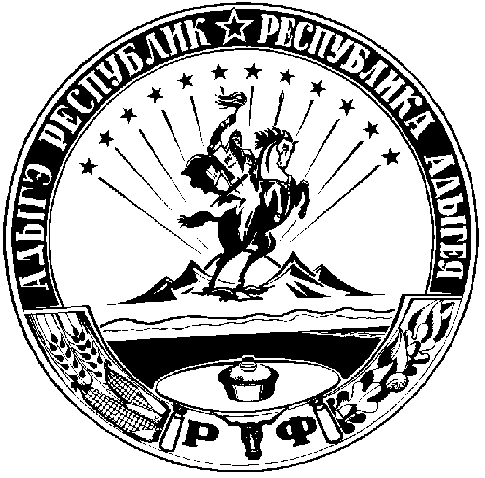 